Caso TMEC130 Metalurgia e Soldabilidade de Aços InoxidáveisIIIT 2017Nome_________________________________ASS.___________________________Os sistemas de HDT do processo de refino do Petróleo, os tambores de coque necessitam materiais resistentes a esforços mecânicos e ao meio corrosivo, devido à presença hidrogênio a temperaturas intermediárias (entre 500 e 900°C) e pressão (50 a 100 bar) num ambiente corrosivo ácido. Aços inoxidáveis apresentam boa resistência à corrosão, oxidação e ao hidrogênio. Porém, apresentam resistência mecânica menor que aços estruturais baixa liga (Cr- Mo).Uma solução é utilizar aço estrutural revestido com aços inoxidáveis. De um modo geral, os vasos de HDT são de aço entre 2,25 e 7,50 Cr com até 3,0 Mo revestidos com dupla camada de aços inoxidáveis austeníticos pelos processo Eletrodos Revestido e MIG/MAG. O caso visa avaliar os revestimentos aplicados pelos processos de eletrodo revestido e MIG/MAG.Informação disponível:Composição química do aço carbono ao cromo molibdênio de três medições [% peso].Composição química do eletrodo AISI 347L [% peso], primeiro passe.Composição química do eletrodo AISI 321 [% peso], segundo passe.*estimarO eletrodo AISI 321 é depositado pelo processo por eletrodo revestido e o eletrodo 347Si pelo processo MIG/MAG.Procedimento:Depositar o eletrodo AISI 347L, sobre o aço CrMo, com 30 e 50 % de diluição.Depositar sobre o revestimento 347L o eletrodo 321, com 20 e 40 % de diluição.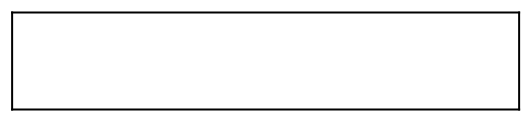 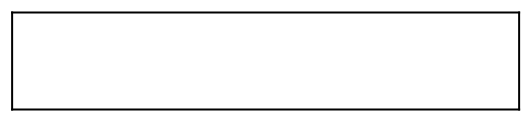 Avaliar:Observar através do diagrama de Schaeffler que microestrutura de solidificação terá os depósitos realizados.Verificar com Delong o efeito da contaminação com nitrogênio (eletrodo revestido 0.06% e MIG/MAG 0.08%).Verificar também com o diagrama WRC a estrutura de solidificação e comparar com a previsão de Schaeffler.Verificar a utilidade do Diagrama de Balmforth.Com os resultados acima observados, comente que você realizaria para melhorar a aplicação dos revestimentos, seja para o 347L assim como depois ao aplicar o 321.Considerando que a unidade HDT opera entre 500 e 900 °C, que fenômenos poderiam ocorrer nessa faixa de temperatura em função do tempo. Considere também as ZTAs no metal de base e no 347L durante a solda e nas condições de serviço.Comente sobre a realização da soldagem pelos processos MIG/MAG e ER, e qual deles você recomendaria.Ramón S. Cortés Paredes, Dr. Engº. Coordenador do Laboratório de Aspersão Térmica e Soldagem Especiais - LABATSDepartamento de Engenharia Mecânica - DEMECUniversidade Federal do Paraná - UFPR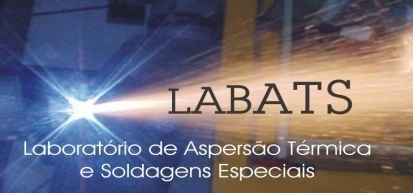 UNIVERSIDADE FEDERAL DO PARANÁDEPARTAMENTO DE ENGENHARIA MECÂNICALABORATÓRIO DE ASPERSÃO TÉRMICA E SOLDAGEM ESPECIAIS--CSiMnPSCrMoNiAlCoCuNbTiVONBalA.0821.16.96.006.0045.791.87.53.010.008.07.20.004.254.025.0148.4B.0901.19.82.005.0035.912.02.65.009.006.061.17.007.260.011.0117.8C.0891.13.94.008.0035.922.03.65.011.008.058.14.005.260.011.0111.5CMnSiPSCrNi0.5NbN.021.80.2.045.00319,510,5-->12xC.10 máxCMnSiPSCrNiMoTiN.081.61.0.045.00318.08.0-->6x(C+N)--*